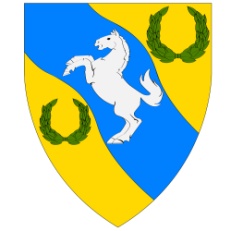 SCA-AustriaHerrnleis 54, 2126 Ladendorf             				                           		AustriaZVR-Zahl: 293482894Antrag auf Mitgliedschaft 2018Name:	………………………………………………………………………………………Mitgliedsnummer: 	………………………………………………………………………………………Geburtsdatum: 	………………………………………………………………………………………Antrag auf	O Vollmitgliedschaft (neu)	O Vollmitgliedschaft (Verlängerung)	O Familienmitgliedschaft (neu)	O Familienmitgliedschaft (Verlängerung)	O DatenänderungAdresse: 	………………………………………………………………………………………Telefonnummer: 	………………………………………………………………………………………Email: 	………………………………………………………………………………………Im Falle einer Familienmitgliedschaft: Name des Vollmitglieds, in dessen Haushalt ich lebe: ………………………………………………………………………………………O Ich stimme der Speicherung meiner Daten zur Verwaltung der Mitgliedschaft zu. (notwendig)O Ich stimme der Zusendung von Informationen des Vereins per Email zu.O Ich stimme der Veröffentlichung von Fotos, auf denen ich zu sehen bin, ohne Namensnennung auf der Homepage und in Publikationen des Vereins (z.B. Newsletter, Veranstaltungsankündigungen) zu.___________________         ___________________________________________________Datum 	Unterschrift (bei Minderjährigen Unterschrift der/des Erziehungsberechtigten)Akzeptiert am (Datum) ________________ von  __________________________________Dieses Formular kann entweder per E-Mail an bero@rinderschink.at oder per Post an Bernhard Hartl, Kellergasse 26, 2103 Langenzersdorf, gesendet werden.